Campus University Recruitment Plan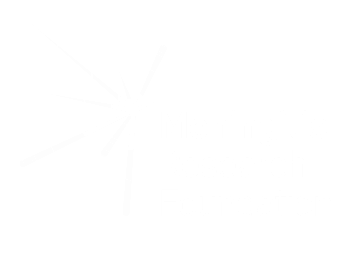 We recommend that you use the following recruitment techniques if your university is campus-based. Social MediaFacebook event: Create an info meeting FB event and invite everyone. Competition: “Share and invite 10 friends to be in with a chance of winning…..”FB Cover photo/profile: Change your FB pictures to your trip and info meeting Snapchat: Make your own Snapchat filter to advertise your info meeting TV Screens: Promote your info meeting on TV screens around campus and SU Promo Video: Make a funny promo video of your trip https://youtu.be/v3AZBL8n-CoFace-to-Face promoFlyering: Speaking to people and giving them a flyer is the best way to spread your message. Try on campus, before/after lectures, in halls letterboxes and through every door, your SU, at fairs and on society stalls. Door Knocking: Go to every halls flat and speak to students living there. Lecture Shout-Outs: Give a short talk about your trip before/after a lecturePhysical Material PromoStand: Decorate the stand you have for fairs and on campus to make it stand out! Posters: Put posters up everywhere! Stickers on coffee cups: Put stickers on your campus coffee shops’ takeaway cups Chalked floor: Chalk the floors of campus!Stamps: Have fun stamping people on campus and at club nights (within reason!)Campus Events Volunteer/Sports/Societies Fairs: Get everyone there excited about your trip! Competition/Event: Make a fun event on campus to draw attention Freshers’ Week EventsClub Nights: Have students pose in photos with your trip mascot & share them E.g. an elephant with a sign saying “kisses for Kilimanjaro” will have lots of interest!Hall vs Hall events: Ask the DJ to do shout-outs about your tripEvery Freshers’ Event: Go to every freshers’ week event and make the trip known! Top TipsHave fun with it! You are giving students an amazing opportunity for a great causeUse your extended network to help promote your trip and invite to the eventUse your RAG’s support, knowledge and resources – they know their stuff!